平泉市民政局关于进一步做好养老机构疫情防控有关工作的通知近期北京市丰台区突发多起本地新冠肺炎确诊病例，形势比较严峻，平泉市民政局落实承德市《关于进一步做好养老机构疫情防控有关工作的通知》（承市民通字[2020]60号）文件精神6月18日召开全市养老机构会议，认真学习贯彻落实文件精神：一、	坚持常态化防控。继续落实《养老机构新型冠状病 毒感染的肺炎疫情防控指南（第二版）》要求，严格机构内 部防控，持续落实健康监测、体温检测、日常消毒、巡视值 守等制度，扎实做好保持安全距离、科学使用空调、做好环境消杀等各项防疫工作。二、	做好分类管理。外出就医老年人以及检查、维修、医护等必要的机构运行保障服务人员经履行相关程序、做好防护情况下，可以进入养老机构；来访家属，原则上谢绝探 视，有重大特殊情况的，在经预约、承诺、扫码、防护后，在规定时间、规定人数、规定路线、规定区域的条件下允许进入养老机构探视；有刚性需求需入住的老年人，须履行“一 次调查承诺、两次核酸检测”程序。不得进入养老机构人员，参照北京市民政局《关于调整优化养老服务机构常态化疫情防控措施的通知》中明确的不得进入的八类人员或自行确定。综合文件要求只对刚性需求的老年人，严格按照程序入住，然后继续做封闭式管理。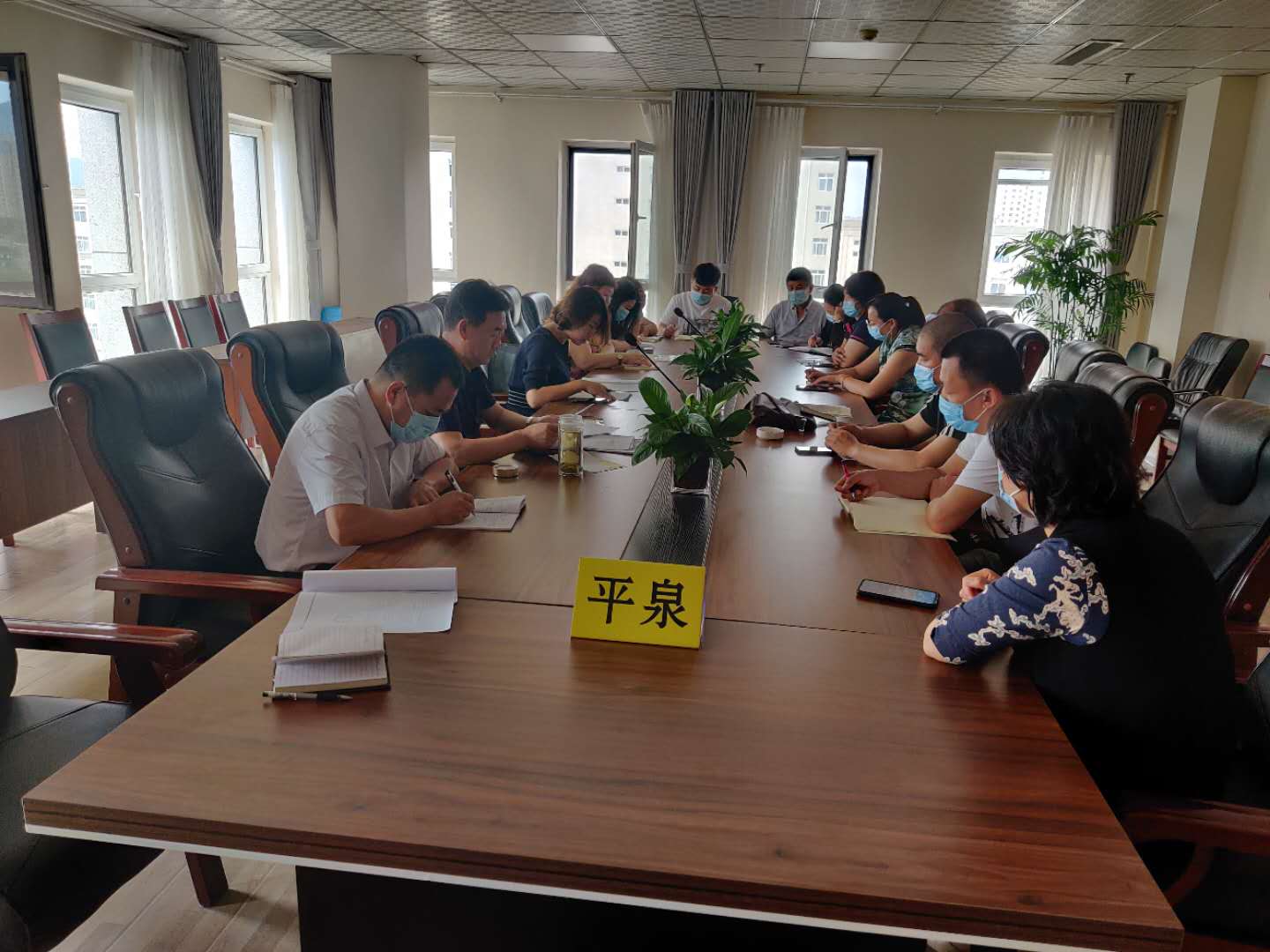 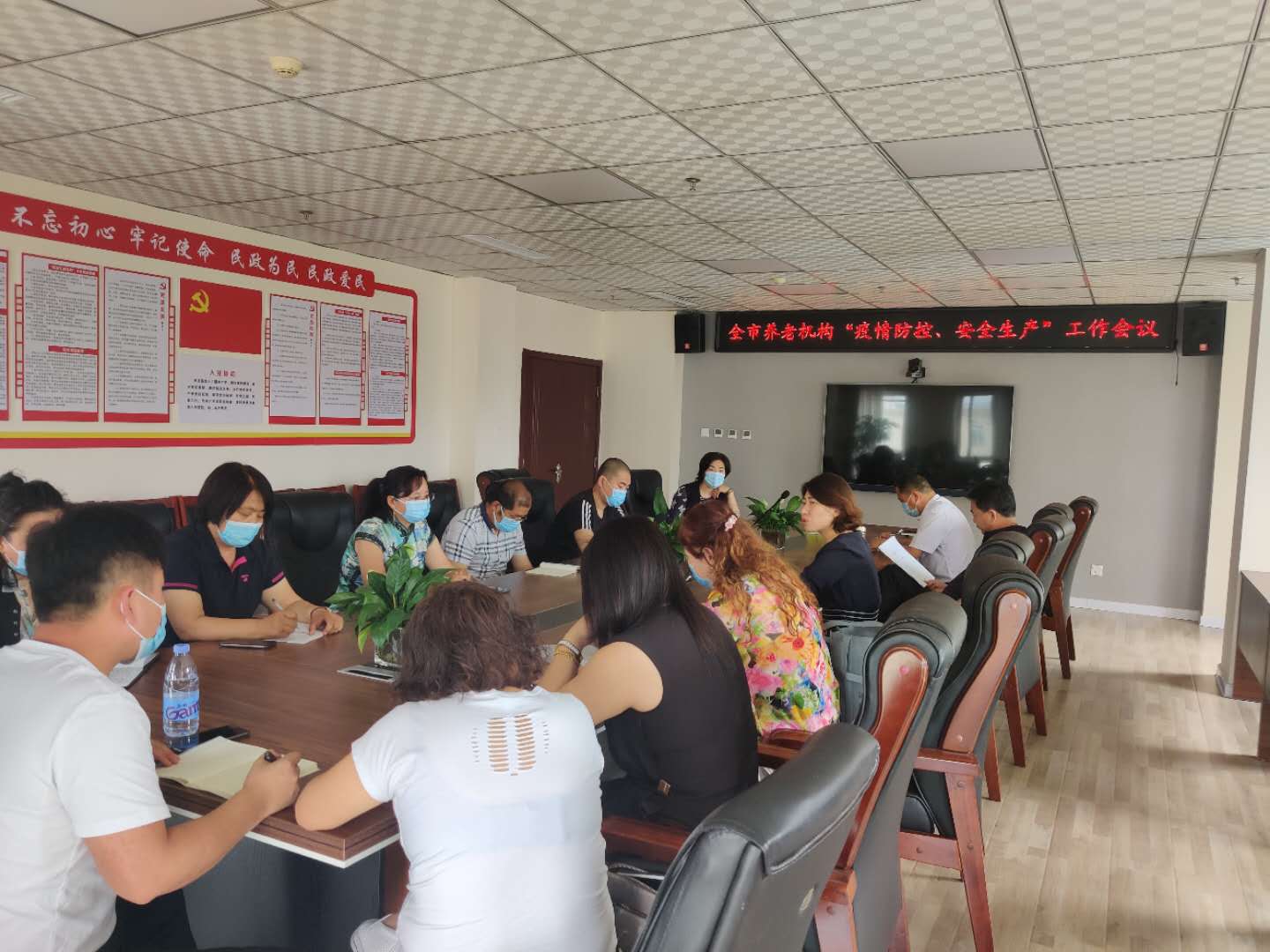 